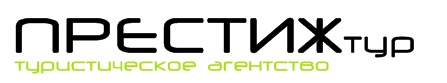 «Хабаровск – город воинской славы»«Хабаровск – город воинской славы»«Хабаровск – город воинской славы»«Хабаровск – город воинской славы»«Хабаровск – город воинской славы»«Хабаровск – город воинской славы»Темы занятийТемы занятийСтоимость программы на 1 человека (с автобусом/без автобуса)Стоимость программы на 1 человека (с автобусом/без автобуса)Стоимость программы на 1 человека (с автобусом/без автобуса)Стоимость программы на 1 человека (с автобусом/без автобуса)Темы занятийТемы занятий15+120+125+140+21Обзорная экскурсия «Две войны. Одна история»4503504003002Обзорная экскурсия «Тайны гражданской войны»4503504003003Обзорная экскурсия «Хабаровск - город тыла»4503504003004Обзорная экскурсия + посещение музея Краснофлотского района«Непобедимая амурская флотилия»5004004503505***Экскурсия в музейВоенно-исторический музей400/200350/200350/200350/2006*** Музейное занятие (Для 1-4 классов)Краевой музей им. Н. И. Гродекова
«Военные реликвии»400/250400/250400/250350/2507*** Литературно-музыкальное занятие (Для 1-4 классов) Краевой музей им. Н. И. Гродекова
«Молодые защитники Родины» 400/250400/250400/250350/2508*** Музейное занятие (Для 1-4 классов)Музей г.Хабаровска «Хабаровск и хабаровчане в годы гражданской войны» 400/250350/250400/250350/2509*** Экскурсия в музей (Для 5-11 классов) Краевой музей  им. Н. И. Гродекова «Развитие Хабаровского края в 1920-1953»(Дополнительное занятие для 8-11 классов  – 150 руб./чел.)400/250400/250400/250350/25010*** Музейные занятия (Для 5-11 классов)Музей г.Хабаровска«Хабаровск и хабаровчане в годы Великой Отечественной войны». Занятия на выбор:- «Песни военных лет»;- «Могила неизвестного солдата»;- «Письмо с фронта».400/250350/250400/250350/25011*** Экскурсия в музей (Для 5-11 классов)Краевой им. Н. И. Гродекова
«Гражданская война на Дальнем Востоке» 400/250400/250400/250350/25012Экскурсия в с. Казакевичево «Восточный рубеж России»75065070060013Практическое занятие  в стрелковом клубе «Хаммер»850/700700/550700/550700/550В ЧЕСТЬ ПРАЗДНИКА ПОБЕДЫ  НАШИМ НОВЫМ КЛИЕНТАМ НА ВСЕ ЭКСКУРСИИ / МАСТЕР КЛАССЫ ПРЕДОСТАВЛЯЕТСЯ СКИДКА 50 РУБ!!! ВНИМАНИЕ! Документы и заявка на экскурсию в с. Казакевичево подаются за 1-1,5 месяца!Практическое занятие в стрелковом клубе «Хаммер» проводится с группой до 25 человек!Экскурсии/мастер-классы, помеченные ***, возможны без транспортного обслуживания В ЧЕСТЬ ПРАЗДНИКА ПОБЕДЫ  НАШИМ НОВЫМ КЛИЕНТАМ НА ВСЕ ЭКСКУРСИИ / МАСТЕР КЛАССЫ ПРЕДОСТАВЛЯЕТСЯ СКИДКА 50 РУБ!!! ВНИМАНИЕ! Документы и заявка на экскурсию в с. Казакевичево подаются за 1-1,5 месяца!Практическое занятие в стрелковом клубе «Хаммер» проводится с группой до 25 человек!Экскурсии/мастер-классы, помеченные ***, возможны без транспортного обслуживания В ЧЕСТЬ ПРАЗДНИКА ПОБЕДЫ  НАШИМ НОВЫМ КЛИЕНТАМ НА ВСЕ ЭКСКУРСИИ / МАСТЕР КЛАССЫ ПРЕДОСТАВЛЯЕТСЯ СКИДКА 50 РУБ!!! ВНИМАНИЕ! Документы и заявка на экскурсию в с. Казакевичево подаются за 1-1,5 месяца!Практическое занятие в стрелковом клубе «Хаммер» проводится с группой до 25 человек!Экскурсии/мастер-классы, помеченные ***, возможны без транспортного обслуживания В ЧЕСТЬ ПРАЗДНИКА ПОБЕДЫ  НАШИМ НОВЫМ КЛИЕНТАМ НА ВСЕ ЭКСКУРСИИ / МАСТЕР КЛАССЫ ПРЕДОСТАВЛЯЕТСЯ СКИДКА 50 РУБ!!! ВНИМАНИЕ! Документы и заявка на экскурсию в с. Казакевичево подаются за 1-1,5 месяца!Практическое занятие в стрелковом клубе «Хаммер» проводится с группой до 25 человек!Экскурсии/мастер-классы, помеченные ***, возможны без транспортного обслуживания В ЧЕСТЬ ПРАЗДНИКА ПОБЕДЫ  НАШИМ НОВЫМ КЛИЕНТАМ НА ВСЕ ЭКСКУРСИИ / МАСТЕР КЛАССЫ ПРЕДОСТАВЛЯЕТСЯ СКИДКА 50 РУБ!!! ВНИМАНИЕ! Документы и заявка на экскурсию в с. Казакевичево подаются за 1-1,5 месяца!Практическое занятие в стрелковом клубе «Хаммер» проводится с группой до 25 человек!Экскурсии/мастер-классы, помеченные ***, возможны без транспортного обслуживания В ЧЕСТЬ ПРАЗДНИКА ПОБЕДЫ  НАШИМ НОВЫМ КЛИЕНТАМ НА ВСЕ ЭКСКУРСИИ / МАСТЕР КЛАССЫ ПРЕДОСТАВЛЯЕТСЯ СКИДКА 50 РУБ!!! ВНИМАНИЕ! Документы и заявка на экскурсию в с. Казакевичево подаются за 1-1,5 месяца!Практическое занятие в стрелковом клубе «Хаммер» проводится с группой до 25 человек!Экскурсии/мастер-классы, помеченные ***, возможны без транспортного обслуживания 